Chance	Line Master 1
	(Assessment Master)Name: _____________________________Strengths:Next Steps:Connecting Home and School	Line Master 2–1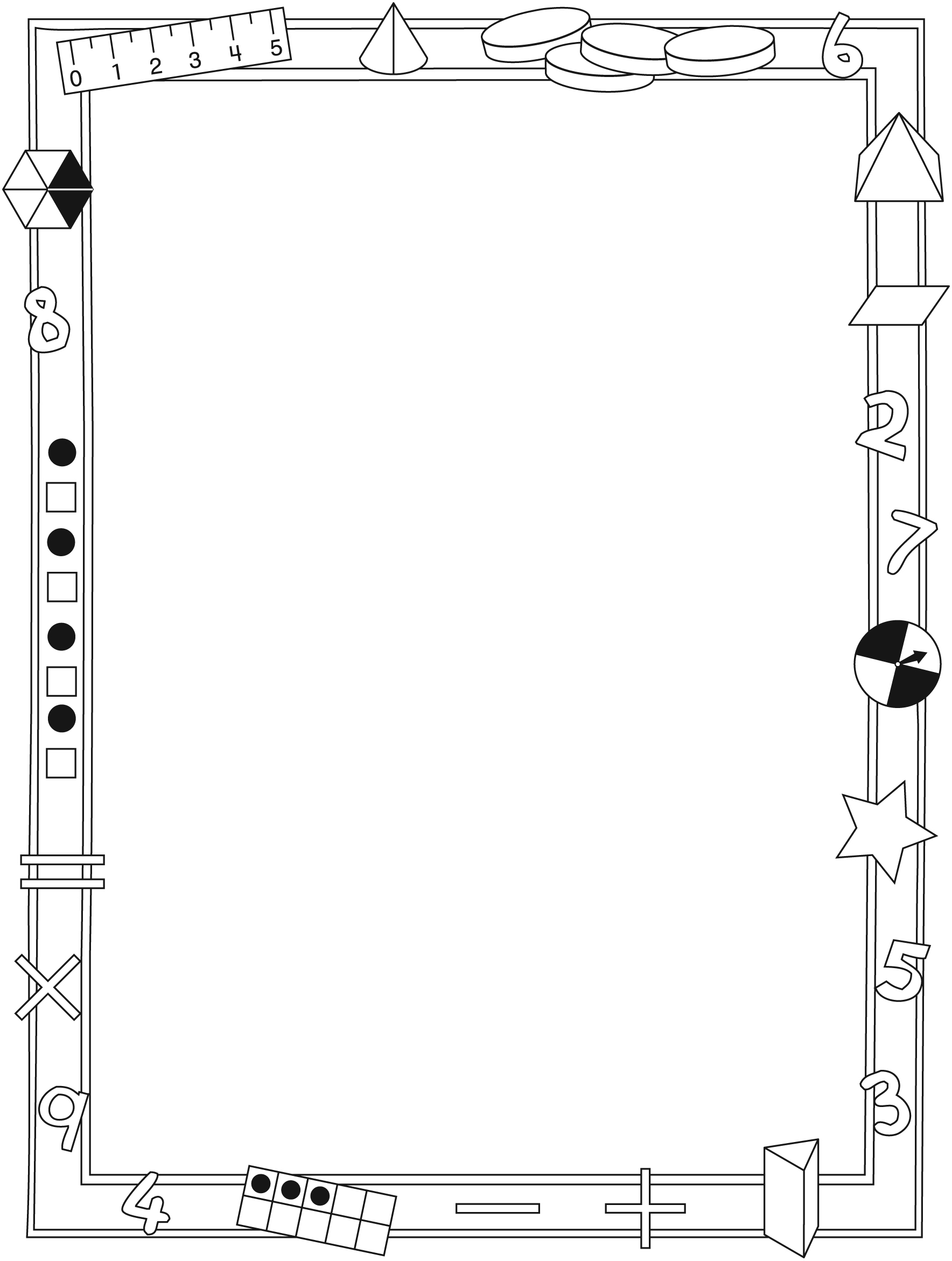 Connecting Home and School	Line Master 2–2Dear Family:We have been working on Chance, which engages children in conversations, investigations, and activities that help to develop their understanding of the big math idea that “Collecting and displaying data can help us predict and interpret situations.” Particular focus is placed on exploring the likelihood of different outcomes, and investigating the fairness of games. Try this activity at home with your child. – – – – – – – – – – – – – – – – – – – – – – – – – – – – – – – – – – – – – – – – – –Reading the Story: As you read the story, enjoy talking about the various ways choices are made, and what you learn from the experiments. After you read, you might try some of the experiments yourself, by flipping a coin or drawing small objects from a bag. Have fun reading and re-reading the story and changing the outcomes for  as the story progresses. – – – – – – – – – – – – – – – – – – – – – – – – – – – – – – – – – – – – – – – – – –Sum to 7! Sum to 11! With your child, play the game from page 18 of Chance. Take turns rolling 2 number cubes and finding the sum. Every time the sum is 11, the first player gets a point. Every time the sum is 7, the second player gets a point. The first player to get 10 points wins. Explore whether this is a fair game. – – – – – – – – – – – – – – – – – – – – – – – – – – – – – – – – – – – – – – – – – –Making Choices at Home: With your child, flip a coin to choose between two appropriate options at home (e.g., What should we do first: make the bed or get dressed? Should we eat vegetables first or drink milk first?). Talk about the likelihood of things happening. – – – – – – – – – – – – – – – – – – – – – – – – – – – – – – – – – – – – – – – – – –Sincerely,___________________________Chance Math Mat	Line Master 3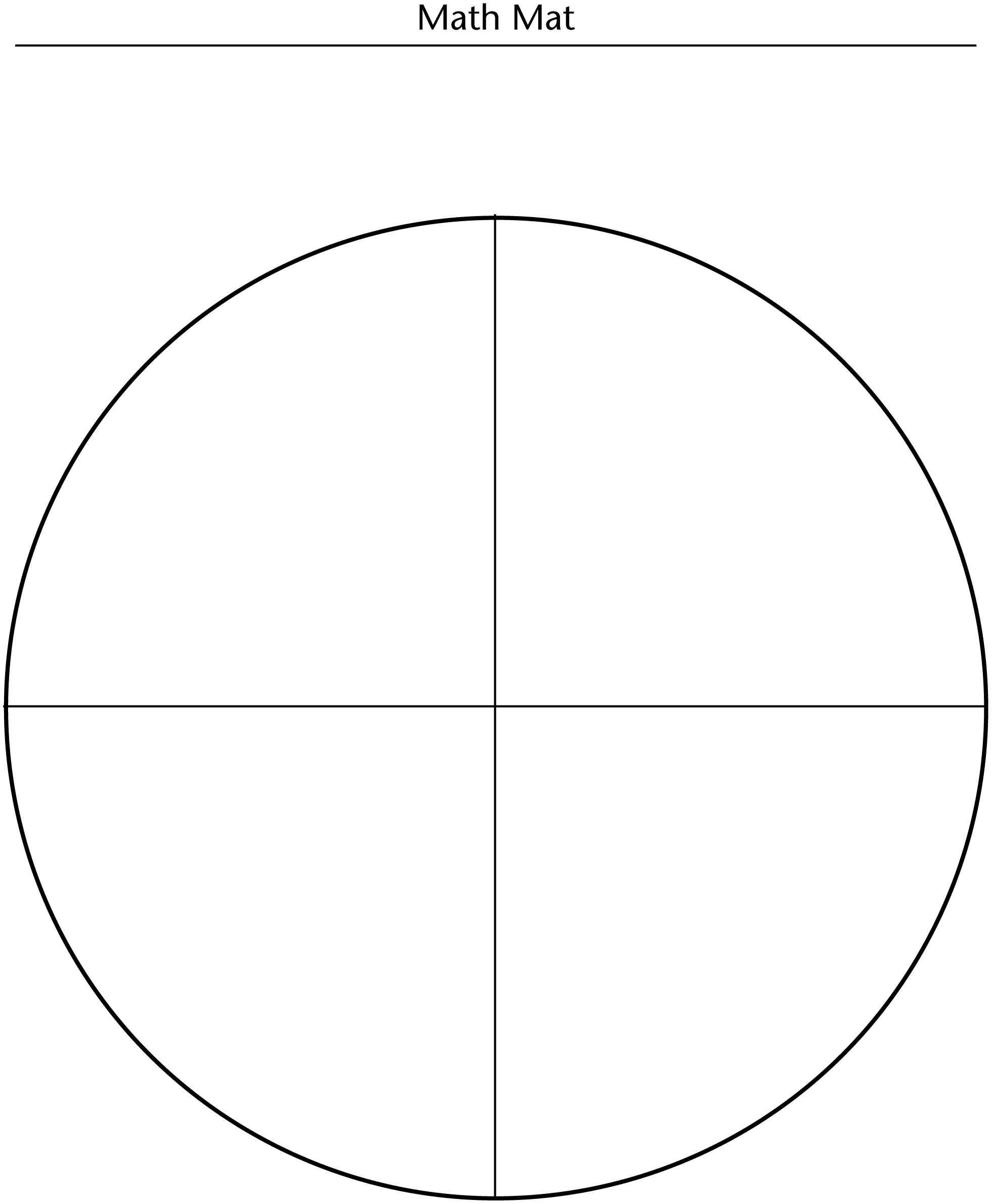 Spinner Winner	Line Master 4Name: _____________________________2-Part Spinner	Line Master 5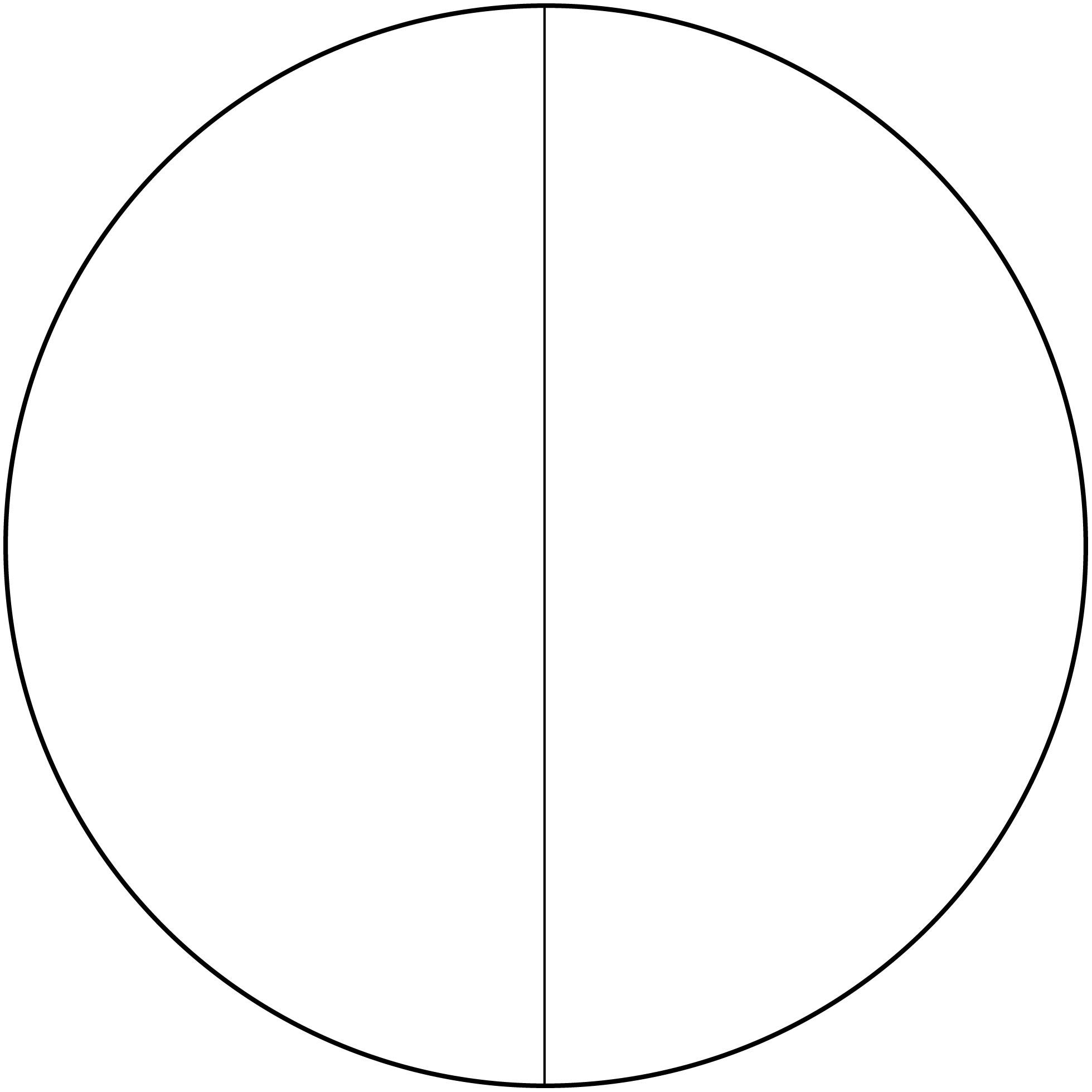 Hair Care Double Dare	Line Master 6Name: _____________________________Check the colour(s) that you pick in each turn. Add to find the total number you picked of each at the end of 10 turns. Odd or Even	Line Master 7Name: _____________________________Use It or Lose It	Line Master 8Name: _____________________________Take turns picking a tile from the bag. Record your score each time.Yellow: 10 pointsGreen: 5 pointsBlue: 2 pointsRed: Change all the points from all the turns you took so far to 0. Graphing Grid	Line Master 9Chance Problems	Line Master 10–1 – – – – – – – – – – – – – – – – – – – – – – – – – – – – – – – – – – – – – – – – – –Sam has 2 trays of toy cars. On one tray, there are 4 red cars and 
6 yellow cars. On the other tray, there is 1 red car, 1 blue car, 2 green cars, and 6 yellow cars. Sam plans to close his eyes and pick a car. 1.	If Sam wants a yellow car, which tray gives him the best chance? Use colour tiles in place of the cars on trays. Try the experiment 
to see.2.	Now make 2 spinners to match the colours on the trays. Use the spinners to see what happens. Did it match what happened with the colour tiles? Why do you think so? – – – – – – – – – – – – – – – – – – – – – – – – – – – – – – – – – – – – – – – – – –1. a)	Make a fair game that uses 1 red tile, 5 blue tiles, 3 yellow tiles, 
2 green tiles, and a spinner or a number cube.b)	Explain how you know it is a fair game.  – – – – – – – – – – – – – – – – – – – – – – – – – – – – – – – – – – – – – – – – – –Chance Problems	Line Master 10–2 – – – – – – – – – – – – – – – – – – – – – – – – – – – – – – – – – – – – – – – – – –Hadley likes apples best. There are three bags of fruit. She is going to reach into a bag and take out the first piece of fruit she touches. •	One bag has 4 apples, 6 pears, and 5 mangoes.•	One bag has 5 apples, 9 pears, and 1 mango.•	One bag has 6 apples, 7 pears, and 3 mangoes.1. a)	In which bag is Hadley more likely to touch an apple first? How do you know? Is it certain?b)	Create an experiment to test your thinking.What did you find out? How many times did you have to reach in before you got an apple?2.	In which bag is Hadley more likely to touch a mango first?3.	In which bag is Hadley more likely to touch a pear first? – – – – – – – – – – – – – – – – – – – – – – – – – – – – – – – – – – – – – – – – – –10-Part Spinner	Line Master 11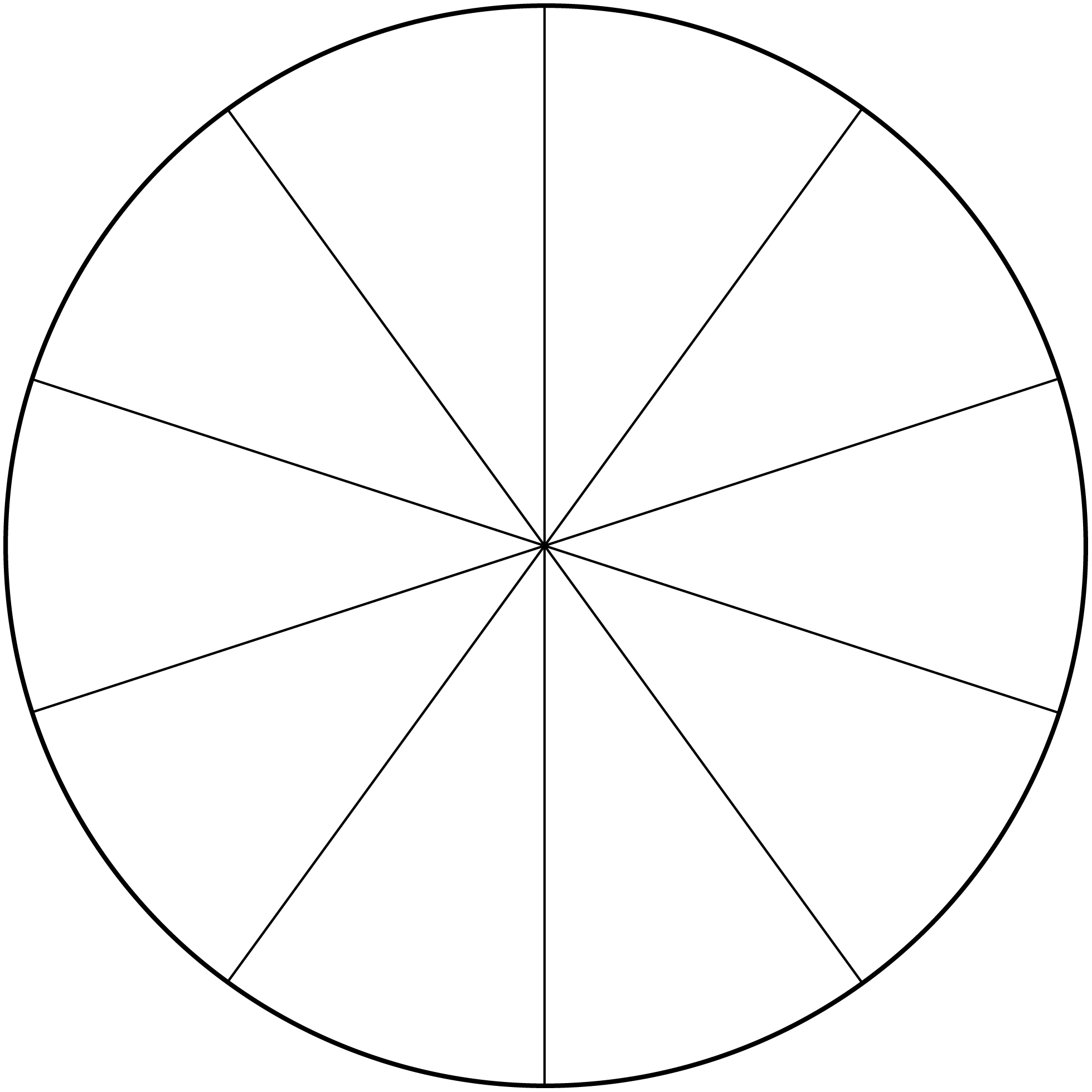 Explore the Likelihood of Different OutcomesNot observedSometimesConsistentlyMakes predictions (based on the question, context, or data presented)Predicts the likelihood of an outcome (in simple probability experiments)Lists possible outcomesCollects data from trials of the same experimentCompares data from trials of the same experimentInvestigate the Fairness of GamesFormulates questions that can be addressed through multiple trials of simple experimentsExplains why a game is fair or unfairUses simple experiments to test the likelihood of an event and assess and adjust as neededTurnI predict the spinner will land on… The spinner landed on…Check if your prediction matched what the spinner landed on.12345678910Total Number of 
Correct PredictionsTotal Number of 
Correct PredictionsTotal Number of 
Correct PredictionsTurnRedBlueYellowGreen12345678910Total of Each ColourTurnNumberIs the number odd or even? Circle your answer.Make a check if you get a point.1Odd      Even2Odd      Even3Odd      Even4Odd      Even5Odd      Even6Odd      Even7Odd      Even8Odd      Even9Odd      Even10Odd      EvenTotal Number 
of PointsTotal Number 
of PointsTotal Number 
of PointsTurnColour chosenPoints this turn12345678910Total Number 
of PointsTotal Number 
of Points